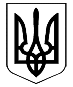 ВЕЛИКОДИМЕРСЬКА СЕЛИЩНА РАДАБРОВАРСЬКОГО РАЙОНУ КИЇВСЬКОЇ ОБЛАСТІР І Ш Е Н Н ЯПро включення об’єктів орендидо Переліку першого типу Відповідно до Закону України «Про оренду державного та комунального майна», Порядку передачі в оренду державного та комунального майна затвердженого постановою Кабінету Міністрів України від 03.06.2020 № 483, керуючись пунктом 31 частини 1 статті 26, частиною 1 статті 59, частиною 5 статті 60 Закону України «Про місцеве самоврядування в Україні», враховуючи позитивні висновки та рекомендації постійної депутатської комісії з питань комунальної власності, інфраструктури, транспорту, житлово-комунального господарства, архітектури, містобудування та благоустрою, Великодимерська селищна радаВ И Р І Ш И Л А :1. Включити об’єкти оренди до Переліку першого типу об’єктів оренди комунальної власності Великодимерської  територіальної громади, які підлягають передачі в оренду з проведенням аукціону, згідно додатку.2. Визначити орендодавцем об’єктів оренди зазначених в п. 1 цього рішення Управління будівництва житлово-комунального господарства та розвитку інфраструктури Великодимерської селищної ради Броварського району Київської області3. Управлінню будівництва житлово-комунального господарства та розвитку інфраструктури Великодимерської селищної ради Броварського району Київської області затвердити умови передачі в оренду об’єктів зазначених  в п 1 цього рішення,  оприлюднити інформацію про зазначені об’єкти, відповідно до вимог чинного законодавства.4. Контроль за виконанням цього рішення покласти на постійну депутатську комісію Великодимерської селищної ради VIII скликання з питань комунальної власності, інфраструктури, транспорту, житлово-комунального господарства, архітектури, містобудування та благоустрою.Селищний голова                                                          Анатолій БОЧКАРЬОВсмт Велика Димеркавід 27 квітня 2023 року №   ХLVI-VIIІДодаток 1рішення селищної ради                  від 27 квітня 2023 року №      ХLVI-VIІIСекретар селищної ради                                             Антоніна СИДОРЕНКО№Назва об’єктуАдреса об’єктуПлоща об’єкту1.Нежитлове приміщення бул. Незалежності 39, м. Бровари Броварського району Київської області15,2 кв.м.2.Нежитлове приміщеннябул. Незалежності 39, м. Бровари Броварського району Київської області9,2 кв.м.